https://gallery.mailchimp.com/d1f9faf4fafd5e5a119143632/files/9509dabb-83ce-4572-a6f1-ccd6268064c7/_La_Revue_Culinaire_Romain_Meder_Cuisine_de_la_nature_responsable_et_créative_mars_2019.pdf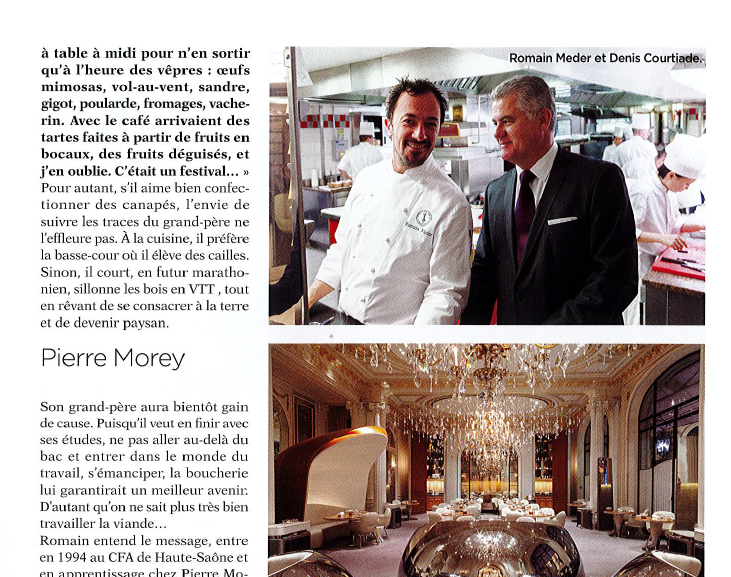 